.#48-count introS1: WALK RIGHT then LEFT, RIGHT KICK-BALL CHANGE; RIGHT ROCKING CHAIRS2: RIGHT SHUFFLE FORWARD, ROCK STEP; LEFT SHUFFLE ½ TURN, STEP FORWARD, ½ TURNS3: RIGHT SIDE-SHUFFLE, ROCK BACK; LEFT SIDE-SHUFFLE, ROCK BACKS4: & TOUCH, HOLD, & TOUCH, HOLD (FORWARD); & TOUCH, HOLD, & TOUCH, HOLD (BACK)S5: GRAPEVINE to RIGHT with TOUCH; GRAPEVINE to LEFT with TOUCHOption – full rolling turn to Right with touch, then full rolling turn to Left with touchS6: RIGHT SHUFFLE FORWARD, LEFT SHUFFLE FORWARD; JAZZBOX with ½ TURNSTART AGAINC'mon C'mon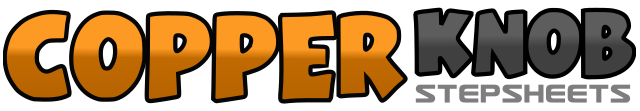 .......Count:48Wall:2Level:Beginner.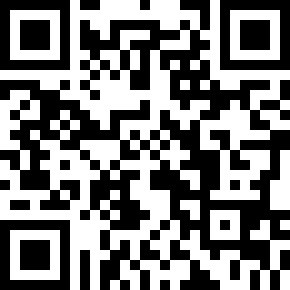 Choreographer:Gary Lafferty (UK) - November 2015Gary Lafferty (UK) - November 2015Gary Lafferty (UK) - November 2015Gary Lafferty (UK) - November 2015Gary Lafferty (UK) - November 2015.Music:Let's Stick Together - Bryan FerryLet's Stick Together - Bryan FerryLet's Stick Together - Bryan FerryLet's Stick Together - Bryan FerryLet's Stick Together - Bryan Ferry........1-2Step forward on Right foot, step forward on Left foot3&4Kick Right foot forward, step down onto Right foot, step forward on Left foot5-6Rock forward on Right foot, recover weight back onto Left foot7-8Rock back on Right foot, recover weight onto Left foot1&2Step forward on Right foot, step on Left foot beside Right, step forward on Right foot3-4Rock forward on Left foot, recover weight back onto Right foot5&6Make ½ turn shuffle back over Left shoulder stepping Left-Right-Left7-8Step forward on Right foot, pivot ½ turn to Left1&2Step to Right on Right foot, step on Left foot beside Right, step to Right on Right foot3-4Rock back on Left foot, recover weight onto Right foot5&6Step to Left on Left foot, step on Right foot beside Left, step to Left on Left foot7-8Rock back on Right foot, recover weight onto Left foot&1-2Step diagonally forward Right on Right foot, touch Left foot beside Right, hold&3-4Step diagonally forward Left on Left foot, touch Right foot beside Left, hold&5-6Step diagonally back Right on Right foot, touch Left foot beside Right, hold&7-8Step diagonally back Left on Left foot, touch Right foot beside Left, hold1-2Step to Right on Right foot, cross-step Left foot behind Right3-4Step to Right on Right foot, touch Left foot beside Right5-6Step to Left on Left foot, cross-step Right foot behind Left7-8Step to Left on Left foot, touch Right foot beside Left1&2Step forward on Right foot, step on Left foot beside Right, step forward on Right foot3&4Step forward on Left foot, step on Right foot beside Left, step forward on Left foot5-6Cross-step Right foot over Left, turn ¼ Right stepping back on Left foot7-8Turn ¼ Right stepping forward onto Right foot, step on Left foot beside Right